ПАМЯТКАо правилах безопасного поведения во время весенних каникулДорогие ребята!Вот и наступила долгожданная пора каникул, когда у вас появилось достаточно времени для отдыха, развлечений, общения с друзьями. Но чтобы не омрачить радость отдыха, не огорчать своих близких, хотим напомнить, что и во время каникул не стоит забывать правила личной безопасностиБудь внимательным и осторожным на проезжей части дороги, соблюдай правила дорожного движения.В общественном транспорте будь внимательным и осторожным при посадке и выходе, на остановках.Находясь дома, будь внимательным при обращении с острыми, режущими, колющими предметами и электронагревательными приборами; не играй со спичками, зажигалками и т.п.Не выходи на лёд водоёмов.На улице держись подальше от домов. С крыш может упасть сосулька или обвалиться снег.Обращайте внимание на бродячих животных, при возможности обходите их стороной; весной инстинкты у животных обостряются.Всегда сообщай родителям о своём местонахождении.Не находись на улице или в общественных местах после 22.00 без сопровождения родителей (законных представителей).Не увлекайся длительным просмотром телевизора, многочасовой работой за компьютером.Больше читай, повторяй пройденный материал. Оказывай посильную помощь родителям.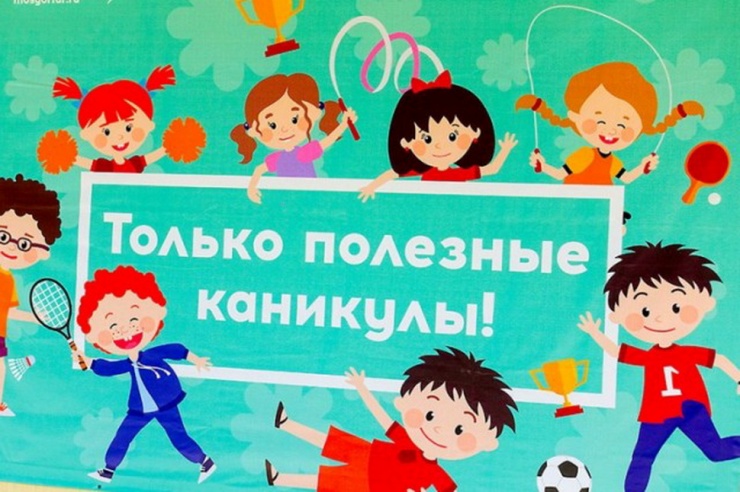 Соблюдай эти правила ипусть твои каникулы пройдут весело и с пользой!